LES PASSEJAÏRES DE VARILHES                    				  	 FICHE ITINÉRAIREOUST n° 1"Cette fiche participe à la constitution d'une mémoire des itinéraires proposés par les animateurs du club. Eux seuls y ont accès. Ils s'engagent à ne pas la diffuser en dehors du club."Date de la dernière mise à jour : 12 février 2019Carte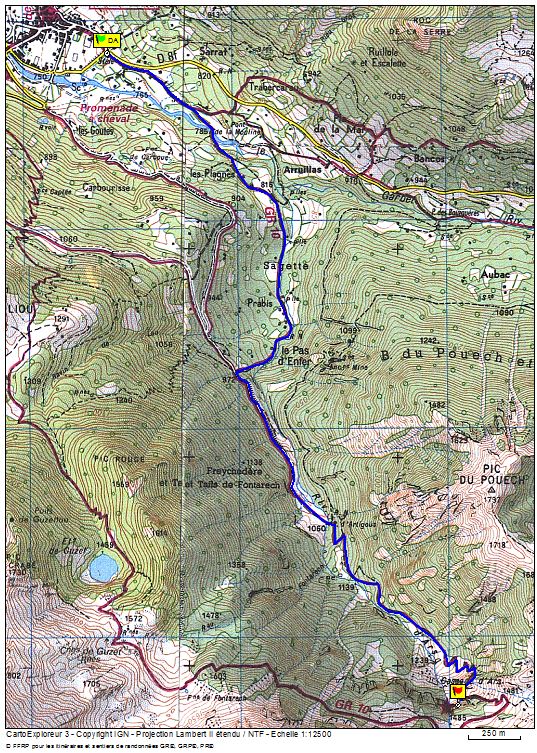 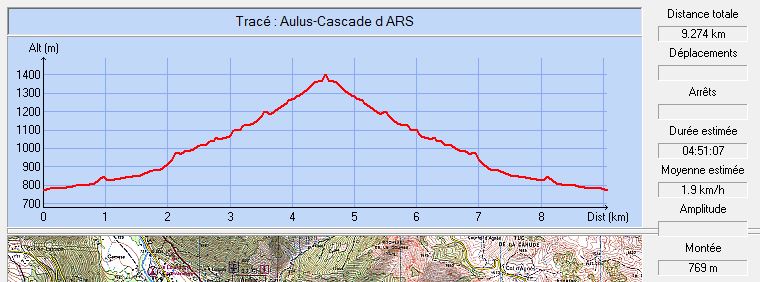 Commune de départ et dénomination de l’itinéraire : Aulus les Bains – Sortie du bourg en direction du Col d’Agnes ; Carrefour avec stèle commémorative - Cascade d'Ars par le GR 10 et le Pas d’EnferDate, animateur(trice), nombre de participants (éventuel) :25.08.2010 – G. Crastre et P. Portet25.05.2014 - M. Pédoussat.L’itinéraire est décrit sur les supports suivants : Topo Fiche de l’Office de Tourisme Couserans Pyrénées - https://www.haut-couserans.com/randonnees/detail-de-la-randonnee-cascade-d-ars-2-fr-1.htmlClassification, temps de parcours, dénivelé positif, distance, durée :Randonneur - 4h30 – 650m – 10km - journéeBalisage : Blanc et rouge du GR 10Particularité(s) : Cette sortie peut également se faire en partant du 1er lacet à la sortie d’Aulus sur la D8 en direction du Col de Latrape (Fiche Aulus n° 2). Les deux parcours se rejoignent à la côte 940 environ au lieu-dit Les Icharts.Le Topo-guide de l’office de tourisme propose un compromis avec montée par l’itinéraire décrit sur la fiche n° 2 et descente par celui-ci.Site ou point remarquable :La remarquable cascade haute de 246m sur 3 étages, réputée comme l’une des plus belles des Pyrénées. C’est au printemps, à la fonte des neiges, que la cascade est la plus spectaculaire.Trace GPS : Oui Distance entre la gare de Varilhes et le lieu de départ : 80 kmObservation(s) : Les animateurs du club trouvent cet itinéraire plus attrayant que celui, plus classique décrit sur la fiche n° 2. Il est moins fréquenté par le grand public. 